VSTUPNÍ ČÁSTNázev moduluObchodní závod (podnik) a jeho činnostiKód modulu66-m-4/AF68Typ vzděláváníOdborné vzděláváníTyp moduluodborný teoretickýVyužitelnost vzdělávacího moduluKategorie dosaženého vzděláníL0 (EQF úroveň 4)Skupiny oborů66 - ObchodKomplexní úlohaObchodní závod a jeho činnostiObory vzdělání - poznámky66-41-L/01 ObchodníkDélka modulu (počet hodin)20Poznámka k délce moduluPlatnost modulu od30. 04. 2020Platnost modulu doVstupní předpokladyNejsou stanoveny.JÁDRO MODULUCharakteristika moduluModul je určen pro obory vzdělání s různým zaměřením a bude realizován na teoretickém základu. Rozvíjí ekonomické myšlení žáků a zvyšuje jejich schopnost orientovat se v tržním prostředí. Poskytuje žákům odborné znalosti potřebné pro podnikatelskou činnost a připravuje je tak na samostatné podnikání. Vede žáky k odpovědnosti a samostatnosti.Očekávané výsledky učeníVýsledky učení ve vazbě na RVPcharakterizuje obchodní závod a jeho funkceorientuje se v členění obchodních závodůvysvětlí podmínky pro vznik a zánik obchodního závoduorientuje se v řízení a organizaci zásobování obchodního závoduprovádí výpočty spojené s normováním zásobŽák:popíše způsoby jednání jménem obchodního závoduvyjmenuje a charakterizuje činnosti obchodního závoduvyhodnotí produktivitu práceObsah vzdělávání (rozpis učiva)Obchodní závod (podnik)Činnosti obchodního závodu (podniku)Výpočty spojené s činností obchodního závoduUčební činnosti žáků a strategie výukyStrategie výukyMetody slovní:monologické metody (popis, vysvětlování, výklad)dialogické metody (rozhovor, diskuse)metody práce s učebnicí, knihou, odborným časopisemMetody praktické:aplikace teoretických poznatků na praktických příkladech s odbornou podporou učiteleUčební činnostiŽák:pracuje s informacemi získanými z výkladu vyučujícíhopři své činnosti uplatňuje práci s odborným textemvyhledává a ověřuje si doplňující informace získané z elektronických zdrojůkonzultuje danou problematiku s vyučujícímaplikuje teoretické poznatky do praktických příkladůodhaluje případnou chybovost a provede opravuzpracované zadání prezentuje před třídou a vyučujícímČinnosti žáka ve vazbě na výsledky učení:Charakterizuje obchodní závod a jeho funkceve spolupráci s učitelem vysvětlí související pojmy – právní osobnost a ekonomická samostatnostna příkladu popíše význam obchodního závodukonzultuje s učitelem funkce obchodního závodupracuje s právními předpisy, upravujícími oblast obchodního závoduOrientuje se v členění obchodních závodůna příkladu rozliší výrobní obchodní závody a závody poskytující službyrozdělí obchodní závody podle velikosticharakterizuje jednotlivé právní formy obchodních závodůVysvětlí podmínky pro vznik a zánik obchodního závoduna příkladech vysvětlí rozdíl mezi vznikem a založením obchodního závoduvyjmenuje a vysvětlí povinnosti podnikatele spojené se zahájením podnikatelské činnostisamostatně nebo ve skupině žáků vyhledá na internetu příslušnou legislativu a pracuje s nína konkrétních příkladech posoudí rozdíl mezi IČO a DIČna příkladech vysvětlí rozdíl mezi zánikem a zrušením obchodního závoduvyjmenuje způsoby zrušení obchodního závoduOrientuje se v řízení a organizaci zásobování obchodního závoduvysvětlí řízení zásobování metodou ABCpopíše metodu „JUST IN TIME“, její výhody a podmínky realizaceProvádí výpočty, spojené s normováním zásobvysvětlí pojmy: běžná zásoba; minimální zásoba; technická a pojistná zásoba; maximální zásobasamostatně nebo ve skupině žáků vypočítá velikost normované zásobyvýsledek obhájí před třídou a učitelemvysvětlí význam rychlosti obratu zásobPopíše způsoby jednání jménem obchodního závoduvysvětlí pojem „statutární orgán“jmenuje statutární orgány jednotlivých obchodních společnostírozlišuje plnou moc a prokuruVyjmenuje a charakterizuje činnosti obchodního závoduvysvětluje management jednak jako řídící činnost a jednak jako řídící organizační složku obchodního závodus pomocí učitele při definování pojmu „marketing“ zdůrazní cíl uspokojení potřeb a přání zákazníků a zároveň co nejefektivnější způsob dosažení cílů obchodního závoduvysvětluje význam a obsah marketingového mixuvyjmenuje oblasti personální činnostive spolupráci s učitelem a ve skupině žáků předvede simulaci  výběrového řízenírozlišuje obsah osobní evidence a obsah mzdové evidence zaměstnancůzdůrazní povinnost ochrany osobních údajůve skupině žáků vyhledá na internetu hlavní principy „GDPR“ a příklady sankcí při jeho nedodrženívysvětlí, co je výrobave skupině žáků a s pomocí učitele porovnává  na příkladech řemeslnou a průmyslovou výroburozlišuje pojmy: „finance“ a „financování"uvádí konkrétní vlastní zdroje a cizí zdroje financování obchodního závodurozlišuje krátkodobé a dlouhodobé cizí zdroje financovánívysvětlí význam odbytu pro obchodní závod a ve skupině žáků jmenuje možnosti jeho zvýšenípopisuje jednotlivé distribuční cesty (kanály)Vyhodnotí produktivitu práceve spolupráci s učitelem určí v zadaném příkladu objem výkonů a množství vykonané prácevypočítá podíl objemu výkonů a množství vykonané práceve skupině žáků vyjmenuje možnosti zvýšení produktivity práce v obchoděZařazení do učebního plánu, ročník66-41-L/01 Obchodník, 1. ročník,VÝSTUPNÍ ČÁSTZpůsob ověřování dosažených výsledkůPísemné zkoušení se bude skládat z teoretické a praktické části. V teoretické části se znalosti ověří formou otevřených i uzavřených otázek testem s tématy:charakteristika obchodního závodučlenění obchodních závodůvytvoření obchodního závoduvyjmenování činností obchodního závodu a jejich stručná charakteristikazásobování obchodního závodu (metoda ABC, metoda JIT)Praktický příklad bude obsahovat 3 příklady, které budou vyžadovat:výpočet normované zásobyvýpočet produktivity prácevýpočet potřebného počtu pracovníkůÚstní zkoušení: žák prezentuje získané znalosti formou aplikace na konkrétních příkladechKritéria hodnoceníPísemné zkoušení:a) teoretická část: žák získá maximálně 100 bodů, uspěl při dosažení minimálně 40 bodů. Rozdělení bodového hodnocení:charakteristika obchodního závodu – maximálně 20 bodůčlenění obchodních závodů – maximálně 20 bodůvytvoření obchodního závodu – maximálně 20 bodůčinnosti obchodního závodu – maximálně 20 bodůzásobování obchodního závodu (metoda ABC, metoda JIT) – maximálně 20 bodůHodnocení:Výborný: 100–91 bodůChvalitebný: 90–80 bodůDobrý: 79–51 bodůDostatečný: 50–40 bodůNedostatečný: 39–0 bodůb) praktická část: žák získá maximálně 30 bodů, uspěl při dosažení minimálně 10 bodů. Hodnocení může být realizováno na základě těchto oblastí:výpočet normované zásoby
	určení průměrné denní spotřebyurčení minimální zásoby jako součtu pojistné a technické zásobyurčení výše maximální zásoby jako součtu minimální a nejvyšší běžné zásobyvýpočet průměru minimální a maximální zásobyvýpočet produktivity práce
	stanovení objemu výkonůstanovení množství vykonané prácevýpočet podílu objemu výkonů a množství vykonané prácevýpočet plánovaného počtu pracovníků
	zohlednění hodinové náročnosti výroby a plánovaného ročního fondu pracovní dobyÚstní zkoušení: žák dostane tři otázky, uspěl při zodpovězení 1/3.U obou typů zkoušení se hodnotí věcná správnost výkladu pojmů, aplikace z teoretických poznatků do praktických příkladů, samostatnost při prezentaci a schopnost obhajoby výsledku. Podmínkou je účast na modulu 75 %.Žák modul nesplní v případě nedosažení požadované minimální bodové hranice, tj. 50 bodů.Doporučená literaturaČISTÁ, Lydia. Ekonomika pro střední odborná učiliště a veřejnost. Praha: Fortuna, 2007. ISBN 978-80-7373-017-8.BIŇOVEC, Karel. Přehled učiva k maturitě. 3., upr. vyd. Praha: Fortuna, 2012. ISBN 978-80-7373-105-2.Nový občanský zákoník: zákon č. 89/2012 Sb. ze dne 3. února 2012. Praha: Ústav práva a právní vědy, 2014. Právo a management. ISBN 978-80-87974-01-8.PoznámkyObsahové upřesněníOV RVP - Odborné vzdělávání ve vztahu k RVPMateriál vznikl v rámci projektu Modernizace odborného vzdělávání (MOV), který byl spolufinancován z Evropských strukturálních a investičních fondů a jehož realizaci zajišťoval Národní pedagogický institut České republiky. Autorem materiálu a všech jeho částí, není-li uvedeno jinak, je Vladimíra Stěhulová. Creative Commons CC BY SA 4.0 – Uveďte původ – Zachovejte licenci 4.0 Mezinárodní.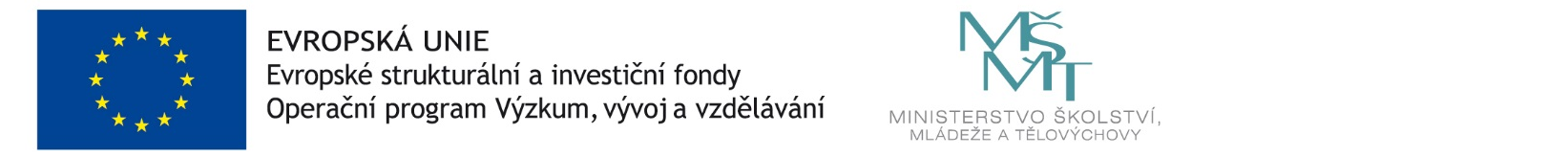 